ALLEGATO 10 –CHECK LIST DI AUTOCONTROLLO PER LE PROCEDURE DI GARA SUGLI APPALTI PUBBLICI DI SERVIZI E FORNITURE A CURA DELLA SRRAI QUALI SOGGETTI BENEFICIARI PER LE OPERAZIONI A TITOLARITA’ REGIONALED.Lgs. 18 aprile 2016, n. 50 - Codice dei contratti pubblici in attuazione delle direttive 2014/23/UE, 2014/24/UE e 2014/25/UEPROCEDURA DI AGGIUDICAZIONE ADOTTATAIndice check listChecklist – AFFIDAMENTO DIRETTO, PROCEDURA NEGOZIATA SOTTO SOGLIA (art.36)Checklist - PROCEDURA COMPETITIVA CON NEGOZIAZIONE (art. 62)Checklist - PROCEDURA NEGOZIATA SENZA PUBBLICAZIONE DI BANDO DI GARA (art. 63) Checklist - PROCEDURA RISTRETTA (art. 61)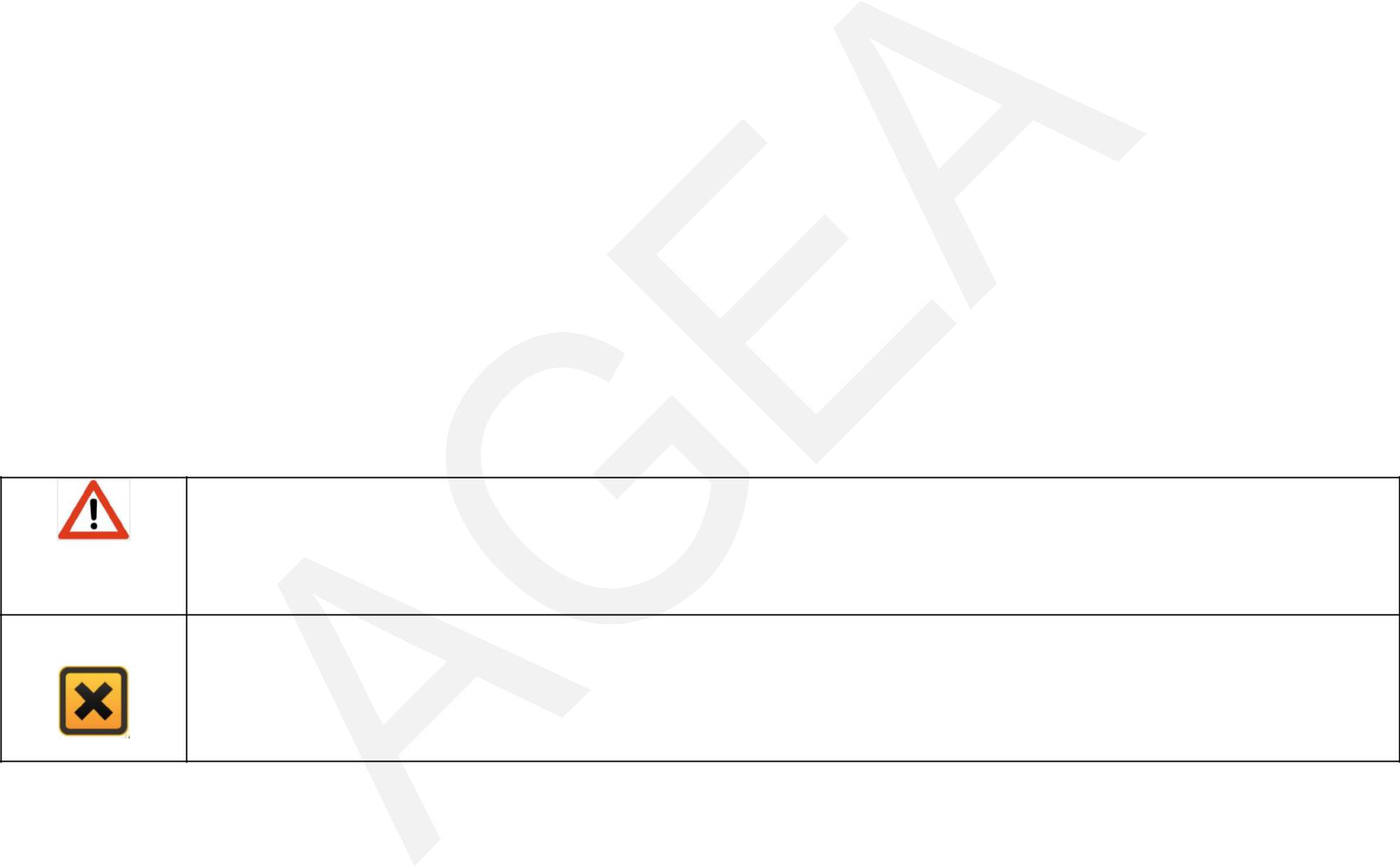 Checklist - PROCEDURA APERTA (art. 60)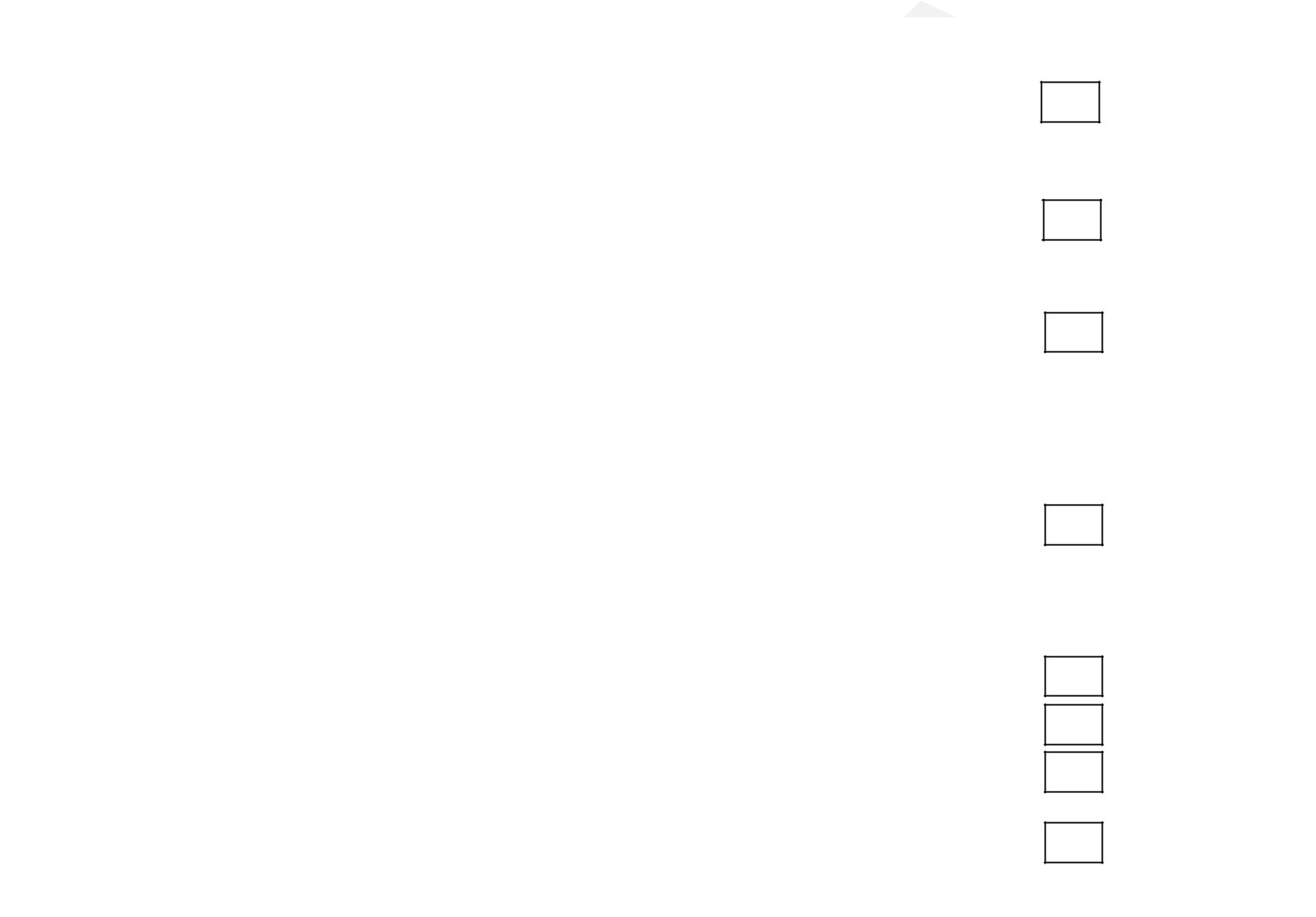 Legenda noteProgramma OperativoInvestimenti in favore della crescita e dell’occupazione 2014/20 (FSE) della Regione autonoma Valle d’Aosta, adottato con decisione della Commissione europea C(2014) 9921 del 12/12/2014 e seguenti – Codice 2014IT05SFOP011Asse/Priorità/Obiettivo SpecificoBando/affidamentoSRRAI (quale soggetto beneficiario)Codice CUP Codice progettoTitolo operazioneData del controllo  Responsabile del controlloFirma di chi ha effettuato il controlloCodice CIGOggetto dell’appaltoValore dell’appalto comprese opzioni (art. 35)€□ Soprasoglia                                            □ Sottosoglia□ Soprasoglia                                            □ SottosogliaImporto a base d’asta€Importo aggiudicato€Ribasso % delOfferte pervenuteN:di cui valide N:di cui valide N:Soggetto aggiudicatarioTipo di appalto□ prestazione di servizi□ fornitura di beniTipo di procedura adottata[indicare il tipo di procedura adottata][indicare il tipo di procedura adottata][indicare il tipo di procedura adottata]ALERT – elemento di valutazione considerato critico all’interno dei documenti di orientamento e nelle linee guida predisposte dagli Organi comunitari deputati al controllo dei fondi comunitariWARNING - Attenzione! - elemento di valutazione al quale risultano associati errori già accertati nel corso di audit svolti dagli Organi comunitari deputati al controllo dei fondi comunitariChecklist – AFFIDAMENTO DIRETTO, PROCEDURA NEGOZIATA SOTTO SOGLIA (art. 36)Checklist – AFFIDAMENTO DIRETTO, PROCEDURA NEGOZIATA SOTTO SOGLIA (art. 36)Checklist – AFFIDAMENTO DIRETTO, PROCEDURA NEGOZIATA SOTTO SOGLIA (art. 36)Checklist – AFFIDAMENTO DIRETTO, PROCEDURA NEGOZIATA SOTTO SOGLIA (art. 36)Checklist – AFFIDAMENTO DIRETTO, PROCEDURA NEGOZIATA SOTTO SOGLIA (art. 36)Checklist – AFFIDAMENTO DIRETTO, PROCEDURA NEGOZIATA SOTTO SOGLIA (art. 36)Checklist – AFFIDAMENTO DIRETTO, PROCEDURA NEGOZIATA SOTTO SOGLIA (art. 36)Checklist – AFFIDAMENTO DIRETTO, PROCEDURA NEGOZIATA SOTTO SOGLIA (art. 36)DESCRIZIONENORMA DI RIFERIMENTOSINONPDOCUMENTO DI RIFERIMENTONOTEA – PRESUPPOSTI A.1Il RUP è stato nominato con atto formale?(Indicare l’atto di nomina)Art 31 c1A.2Il nominativo del RUP è indicato nel bando o avviso con cui si indice la gara o nell’invito a presentare l’offerta?Art 31 c 2A.3Nel caso in cui l’organico della stazione appaltante presenti carenze accertate o in esso non sia compreso nessun soggetto in possesso della specifica professionalità necessaria per lo svolgimento dei compiti propri del RUP, nel caso in cui sia stata attivata la figura di supporto RUP, tale attivazione è adeguatamente motivata nel rispetto delle circostanze previste dal Codice?Art 31 c 11A.3E’ stato verificato il possesso delle specifiche competenze di carattere tecnico ed il possesso dei necessari requisiti di carattere economico finanziario, amministrativo, organizzativo e legale?Art 31 c 11A.3E' stata verificata l'effettiva dotazione da parte del soggetto incaricato dei compiti di assistenza all'attività del RUP di idonea ed adeguata copertura assicurativa dei rischi professionali?Art 31 c 11A.4E’ stata verificata la presenza del decreto o determina a contrarre/ di affidamento o la determina di aggiudicazione? Tali atti sono adeguatamente motivati?Art 32A.4Per i servizi e le forniture:è stata verificata preventivamente l’esistenza di convenzioni Consip?Art 32A.4è stato preventivamente escusso il mercato elettronico MEPA/MEVA?A.5Gli operatori economici sono stati selezionati da elenchi pubblici?A.6Gli operatori economici sono stati selezionati sulla base di indagine di mercato su avviso pubblico?A.7Gli operatori economici sono stati selezionati sulla base di altra tipologia di indagine di mercato? (Specificare quale, es. consultazione cataloghi elettronici MEPA/MEVA)A.8E’ stato verificato il rispetto del principio di rotazione?Art 36 c1A.9E’ stato verificato il rispetto delle soglie di valore del contratto pubblico? art. 36 c. 2A.10E’ stato verificato il rispetto del divieto di frazionamento artificioso dell’appalto allo scopo di evitare l’applicazione delle norme del Codice?Art 35 c 6A.11E' stato garantito il rispetto del principio di non discriminazione in base alla nazionalità mediante la verifica da parte dalla stazione appaltante della sussistenza di interesse transfrontaliero certo?Comunicazione della Commissione Europea 2006/C 179/02A.12E’ stato verificato il rispetto dell’obbligo di acquisizione del CUP e del suo inserimento negli atti di gara e nella documentazione?art. 11 della L. 3/2003,A.13E’ stato verificato il rispetto degli obblighi di trasparenza previsti dall’art 29 del codice per tutti gli atti della procedura?Art 29B - TIPOLOGIA - AFFIDAMENTO DIRETTOB.1Nel caso di forniture e servizi (tutti), l’importo è inferiore a 40.000 euro?art. 36 c. 2 lett. aB.2È presente l’eventuale richiesta di preventivo/presentazione offerta e individuazione dell’operatore economico?B.3È presente la valutazione di congruità economica?B.4Sono stati verificati i requisiti generali, i requisiti di idoneità professionale e i requisiti speciali?Art 80,81,82 e 83,B.5Sono presenti la lettera di ordinazione e l’accettazione dell’operatore economico (contratto per scambio corrispondenza)?Art. 32 c. 14B.6E’ stata rispettata la normativa sulla tracciabilità dei flussi finanziari (presenza CIG sulla documentazione relativa alla procedura, contratto e strumenti di pagamento)?art. 3 legge 136/2010C - TIPOLOGIA – PROCEDURA NEGOZIATA C.1E’ stato rispettato il limite di importo?forniture e servizi (no tecnici): importo pari o superiore a 40.000 e inferiore alle soglie di cui all’art. 35, c. 1 (stazione appaltante autorità governativa centrale indicata nell’allegato III oppure sub-centrale)?art. 36 c. 2 lett. bC.2E’ stato rispettato il numero minimo  di cinque operatori economici da invitare?art. 36 c. 2 lett. bC.3E’ presente la lettera d’invito?C.4I termini previsti per la presentazione dell'offerta sono conformi alla normativa?Art. 79C.5Le offerte sono pervenute nei termini previsti dalla lettera di invito e soddisfano i requisiti di forma e contenuto previsti dal Codice?C.6Selezione delle offerte con il criterio del prezzo più bassoC.6.1Può essere utilizzato tale criterio e c’è adeguata motivazione?art. 95 c. 4 e 5C.6.2L’esame dell’offerta è stato effettuato dal Seggio di gara (RUP e almeno 2 testimoni)?C.6.3È stata verificata la presenza e la completezza del verbale?(riferimenti procedura, seduta pubblica, elenco invitati e offerte pervenute, esito esame documentazione amministrativa, esclusioni e ammissioni, graduatoria, anomalia offerte, proposta di aggiudicazione)C.6.4È stata verificata la correttezza della valutazione del prezzo? (offerte inferiori alla base di gara, non condizionate, non parziali, verifica eventuali calcoli composizione prezzo offerto)art. 95C.6.5Lo svolgimento della verifica delle offerte anomale è avvenuto in contraddittorio?art. 97C.6.6Sono state escluse automaticamente le offerte anomale, solo se previsto nel bando e se ci sono almeno dieci offerte? art. 97, c. 8C6.7E’ presente la proposta di aggiudicazione nel verbale?art. 32C.6.8Sono state comunicate le eventuali esclusioni?art. 76C.6.9E’ stato fatto il controllo sul possesso dei requisiti? Decreto MIT per Banca dati nazionale operatori economici – nelle more AVCPass art. 36, c. 6 bisart. 81,art. 216 c. 13C.6.9E' stata condotta la verifica dei requisiti generali degli offerenti?art. 80C.6.9E' stata condotta la verifica dei requisiti previsti dall'art. 83 comma 1 (idoneità professionale, capacità economico-finanziaria, capacità tecnico-professionale)?art. 83 c. 1 lett. a, b, cC.6.9E' stata verificato e riscontrato il rating d'impresa ove dichiarato?Art. 83 c. 10C.6.10E’ presente l’atto di aggiudicazione (decreto o determina di aggiudicazione)?art. 32C.6.11E' stata comunicata l'aggiudicazione nel rispetto dei termini previsti per l'invio?art. 76C.6.11E' stata comunicata l'aggiudicazione nel rispetto dei termini previsti per l'invio?art. 76C.6.12E’ stato pubblicato l'esito della gara?artt. 72, 98C.6.13E’ presente il contratto?C.6.13Sono presenti gli elementi essenziali del contratto?C.6.13E’ stata comunicata la data di stipula contratto?art. 76C.6.13Il contratto è stato stipulato con la forma prevista dalla normativa?Art 32 c 14C.6.14E’ stata rispettata la normativa sulla tracciabilità dei flussi finanziari (presenza CIG  sulla documentazione relativa alla procedura, contratto e strumenti di pagamento)?art. 3 leggeL.136/2010C.7selezione delle offerte con il criterio del miglior rapporto qualità/prezzo (art. 95 c. 3, 6 e 8)selezione sulla base del prezzo o costo fisso in base a criteri qualitativi (art. 95 c.7)C.7.1E’ presente l’atto di nomina della commissione giudicatrice?artt. 77 e 78C.7.1E’ stata verificata la correttezza dei criteri di nomina (termini, composizione e pubblicità)?artt. 77 e 78C.7.2E’ stata verificata la presenza e completezza del verbale? (riferimenti procedura, seduta pubblica, elenco invitati e offerte pervenute, esito esame documentazione amministrativa, esclusioni e ammissioni, graduatoria, anomalia offerte, proposta di aggiudicazione)C.7.3E’ stata verificata la correttezza della valutazione dell'offerta tecnica? (rispetto elementi e rispettivi parametri di valutazione, esame sistema prescelto, eventuale correttezza dei metodi di riparametrazione)art. 95C.7.4E’ stata verificata la correttezza della valutazione dell'offerta economica? (solo per miglior rapporto qualità/prezzo) (offerte inferiori base di gara, non condizionate, non parziali, verifica eventuali calcoli composizione prezzo offerto)art. 95C.7.5Lo svolgimento della verifica delle offerte anomale è avvenuto in contraddittorio? (da parte del RUP con il supporto della Commissione giudicatrice oppure, se previsto nella documentazione di gara, da parte della Commissione giudicatrice in collaborazione con il RUP)art. 97C.7.6E’ presente la proposta di aggiudicazione nel verbale?art. 32C.7.7Sono inviate le comunicazioni di esclusione nel rispetto dei termini e della forma previste?art. 76C.7.8E’ stato effettuato il controllo sul possesso dei requisiti? Decreto MIT per Banca dati nazionale operatori economici – nelle more AVCPassart. 36, c. 6 bis,art. 81art. 216 c. 13C.7.8E' stata condotta la verifica dei requisiti generali degli offerenti?art. 80C.7.8E' stata condotta la verifica dei requisiti previsti dall'art. 83 comma 1 (idoneità professionale, capacità economico-finanziaria, capacità tecnico-professionale)?art. 83 c. 1 lett. a, b, cC.7.8E' stato verificato e riscontrato il rating d'impresa ove dichiarato?art. 83 c. 10C.7.9E’ presente l’atto di aggiudicazione (decreto o determina di aggiudicazione)? art. 32C.7.10E' stata comunicata l'aggiudicazione nel rispetto dei termini previsti per l'invio?art. 76C.7.11E’ stato pubblicato l’esito della gara?artt. 72, 98C.7.12E’ presente il contratto?C.7.12Sono presenti gli elementi essenziali del contratto?C.7.12E’ stata comunicata la data di stipula del contratto?Art. 76C.7.12Il contratto è stato stipulato con la forma prevista dalla normativa?Art 32 c 14C.7.13E’ stato verificato il rispetto della normativa sulla tracciabilità? art. 3 legge 136/2010Check list - PROCEDURA COMPETITIVA CON NEGOZIAZIONECheck list - PROCEDURA COMPETITIVA CON NEGOZIAZIONECheck list - PROCEDURA COMPETITIVA CON NEGOZIAZIONECheck list - PROCEDURA COMPETITIVA CON NEGOZIAZIONECheck list - PROCEDURA COMPETITIVA CON NEGOZIAZIONECheck list - PROCEDURA COMPETITIVA CON NEGOZIAZIONECheck list - PROCEDURA COMPETITIVA CON NEGOZIAZIONECheck list - PROCEDURA COMPETITIVA CON NEGOZIAZIONEDESCRIZIONENORMA DI RIFERIMENTOSINONPDOCUMENTO DI RIFERIMENTONOTEA – PRESUPPOSTI A.1Il RUP è stato nominato con atto formale?(Indicare l’atto di nomina)Art 31 c1A.2Il nominativo del RUP è indicato nel bando o avviso con cui si indice la gara o nell’invito a presentare l’offerta?Art 31 c 2A.3Nel caso in cui l’organico della stazione appaltante presenti carenze accertate o in esso non sia compreso nessun soggetto in possesso della specifica professionalità necessaria per lo svolgimento dei compiti propri del RUP, nel caso in cui sia stata attivata la figura di supporto RUP, tale attivazione è adeguatamente motivata nel rispetto delle circostanze previste dal Codice?Art 31 c 11A.3E’ stato verificato il possesso delle specifiche competenze di carattere tecnico ed il possesso dei necessari requisiti di carattere economico finanziario, amministrativo, organizzativo e legale?Art 31 c 11A.3E' stata verificata l'effettiva dotazione da parte del soggetto incaricato dei compiti di assistenza all'attività del RUP di idonea ed adeguata copertura assicurativa dei rischi professionali?Art 31 c 11A.4E’ stato verificato il rispetto degli obblighi di trasparenza previsti dall’art 29 del codice per tutti gli atti della procedura?Art 29A.5E’ stato verificato il rispetto dell’obbligo di acquisizione del CUP e del suo inserimento negli atti di gara e nella documentazione contabile?art. 11 della L. 3/2003,A.6E’ stata verificata la presenza del decreto o determina a contrarre/ di affidamento?Art 32A.7La determina è correttamente motivata? A.8In particolare all’interno della motivazione compare uno dei seguenti elementi?art. 59 c 2A.8le esigenze dell’amministrazione aggiudicatrice perseguite con l’appalto non possono essere soddisfatte senza adattare soluzioni immediatamente disponibili?art. 59 c 2 lett. a) n. 1A.8implicano progettazione o soluzioni innovative?art. 59 c 2 lett. a) n. 2A.8l’appalto non può essere aggiudicato senza preventive negoziazioni a causa di circostanze particolari in relazione alla natura, complessità o impostazione finanziaria e giuridica dell’oggetto dell’appalto o a causa dei rischi a esso connessi?art. 59 c 2 lett. a) n. 3A.8le specifiche tecniche non possono essere stabilite con sufficiente precisione dall’amministrazione aggiudicatrice con riferimento a una norma, una valutazione tecnica europea, una specifica tecnica comune o un riferimento tecnico ai sensi dei punti da 2 a 5 dell’allegato XIII?art. 59 c 2 lett. a) n. 4A.8in esito a una procedura aperta o ristretta, sono state presentate soltanto offerte irregolari o inammissibili?art. 59 c 2 lett. b)B – AVVISO DI PREINFORMAZIONE (facoltativo)B – AVVISO DI PREINFORMAZIONE (facoltativo)B – AVVISO DI PREINFORMAZIONE (facoltativo)B – AVVISO DI PREINFORMAZIONE (facoltativo)B – AVVISO DI PREINFORMAZIONE (facoltativo)B – AVVISO DI PREINFORMAZIONE (facoltativo)B – AVVISO DI PREINFORMAZIONE (facoltativo)B – AVVISO DI PREINFORMAZIONE (facoltativo)B.1E’ stato pubblicato l’avviso di pre-informazione?art. 70B.2E’ stata verificata la correttezza dei contenuti dell’avviso?art. 70C – BANDOC – BANDOC – BANDOC – BANDOC – BANDOC – BANDOC – BANDOC – BANDOC.1I contenuti del bando sono conformi alla legge? allegato XIV, Parte I lettera CC.2E’ stata verificata la conformità dei termini di presentazione delle domande di partecipazione indicati nel bando?art. 62C.3Il bando prevede che la procedura si svolga per fasi successive?art. 62 c. 11C.4Il bando prevede un numero massimo di candidati da invitare?art. 91C.5E’ stato rispettato il n° minimo candidati (tre)?art. 91C.6E’ stata verificata la correttezza delle modalità di pubblicazione in funzione dell’importo di aggiudicazioneart. 72C.7Il bando non è stato pubblicato? (le amministrazioni aggiudicatrici non sono tenute a pubblicare un bando di gara se includono nella ulteriore procedura tutti, e soltanto, gli offerenti in possesso dei requisiti di cui agli articoli dal 80 al 90 che, nella procedura aperta o ristretta precedente, hanno presentato offerte conformi ai requisiti formali della procedura di appalto)art. 59 c. 2 lett. b)D – DOMANDE DI PARTECIPAZIONED – DOMANDE DI PARTECIPAZIONED – DOMANDE DI PARTECIPAZIONED – DOMANDE DI PARTECIPAZIONED – DOMANDE DI PARTECIPAZIONED – DOMANDE DI PARTECIPAZIONED – DOMANDE DI PARTECIPAZIONED – DOMANDE DI PARTECIPAZIONED.1Le domande sono regolari e pervenute nei termini previsti dal bando?E – PRESENTAZIONE DELLE OFFERTEE – PRESENTAZIONE DELLE OFFERTEE – PRESENTAZIONE DELLE OFFERTEE – PRESENTAZIONE DELLE OFFERTEE – PRESENTAZIONE DELLE OFFERTEE – PRESENTAZIONE DELLE OFFERTEE – PRESENTAZIONE DELLE OFFERTEE – PRESENTAZIONE DELLE OFFERTEE.1E’ presente la lettera d’invito?art. 62E1.1Il contenuto dell'invito è conforme alla normativa?art. 75 e allegato XVE1.2I termini previsti per la presentazione dell'offerta sono conformi alla normativa?art. 62 e 36 c. 9E1.3Le offerte sono pervenute nei termini previsti dalla lettera di invito?art. 62F - SELEZIONE DELLE OFFERTEF - SELEZIONE DELLE OFFERTEF - SELEZIONE DELLE OFFERTEF - SELEZIONE DELLE OFFERTEF - SELEZIONE DELLE OFFERTEF - SELEZIONE DELLE OFFERTEF - SELEZIONE DELLE OFFERTEF - SELEZIONE DELLE OFFERTEF.1selezione delle offerte con il criterio del prezzo più bassoF.1.1Può essere utilizzato tale criterio e c’è la motivazione?Art 95 c.4 e c.5F.1.2L’esame dell’offerta è stata effettuata dal Seggio di gara (RUP e almeno 2 testimoni)?F.1.3E’ stata verificata la presenza e la completezza del verbale? (riferimenti procedura, seduta pubblica, elenco invitati e offerte pervenute, esito esame documentazione amministrativa, graduatoria, anomalia offerte, proposta di aggiudicazioneArt 32F.1.4E’ stata verificata la correttezza della valutazione del prezzo? (offerte inferiori base di gara, non condizionate, non parziali, verifica eventuali calcoli composizione prezzo offerto)art. 95F.1.5Lo svolgimento della verifica delle offerte anomale è avvenuto in contraddittorio? (a cura del RUP o di apposita Commissione nominata ad hoc)art. 97F.1.6Solo per gare di importo inferiore alle soglie europee: possibile esclusione automatica delle offerte anomale (se prevista su bando e se almeno dieci offerte)art. 97 c. 8F.1.7E’ presente la proposta di aggiudicazioneart. 32F.1.8Sono inviate le comunicazioni di esclusione nel rispetto dei termini e della forma previste?art. 76F.1.9E’ stato effettuato il controllo sul possesso dei requisiti? Decreto MIT per Banca dati nazionale operatori economici – nelle more AVCPassart. 36, c. 6 bis,art. 81 e 82art. 216 c. 13F.1.9E' stata condotta la verifica dei requisiti generali degli offerenti?art. 80F.1.9E' stata condotta la verifica dei requisiti previsti dall'art. 83 comma 1 (idoneità professionale, capacità economico-finanziaria, capacità tecnico-professionale)?art. 83 c. 1 lett. a, b, cF.1.9E' stato verificato e riscontrato il rating d'impresa ove dichiarato?Art. 83 c. 10F.1.10E’ presente l’atto di aggiudicazione? (decreto o determina di aggiudicazione)art. 32F.1.11E' stata comunicata l'aggiudicazione nel rispetto dei termini previsti per l'invio?art. 76F.1.11E' stata comunicata l'aggiudicazione nel rispetto dei termini previsti per l'invio?art. 76F.1.12E’ stato pubblicato l'esito della gara?art. 72 e 98F.1.13E’ presente il contratto?F.1.13E’ stato rispettato il termine dilatorio per la stipulazione del contratto?art. 32 c. 9F.1.13E’ stata comunicata la data di stipula contratto?art. 76F.1.13Sono presenti gli elementi essenziali del contratto?F.1.13Il contratto è stato stipulato con la forma prevista dalla normativa?Art 32 c.14F.1.14E’ stata rispettata la normativa sulla tracciabilità dei flussi finanziari (presenza CIG  sulla documentazione relativa alla procedura, contratto e strumenti di pagamento)?art. 3 legge136/2010F.2Selezione delle offerte con il criterio del miglior rapporto qualità/prezzo (art. 95 c. 3, 6 e 8)Selezione sulla base del prezzo o costo fisso in base a criteri qualitativi (art. 95 c.7)□□F.2.1E’ presente l’atto di nomina della commissione giudicatrice?artt. 77 e 78F.2.1Sono corretti i criteri di nomina (termini, composizione e pubblicità)?artt. 77 e 78F.2.2E’ stata verificata la presenza e completezza del verbale? (riferimenti procedura, seduta pubblica, elenco invitati e offerte pervenute, esito esame documentazione amministrativa, esclusioni e ammissioni, graduatoria, anomalia offerte, proposta di aggiudicazione)F.2.3E’ stata verificata la correttezza della valutazione dell'offerta tecnica? (rispetto elementi e rispettivi parametri di valutazione, esame sistema prescelto, eventuale correttezza dei metodi di riparametrazione)art. 95F.2.4E’ stata verificata la correttezza della valutazione dell'offerta economica? (solo per miglior rapporto qualità/prezzo) (offerte inferiori base di gara, non condizionate, non parziali, verifica eventuali calcoli composizione prezzo offerto)art. 95F.2.5Lo svolgimento della verifica delle offerte anomale è avvenuto in contraddittorio? (da parte del RUP con il supporto della Commissione giudicatrice oppure, se previsto nella documentazione di gara, da parte della Commissione giudicatrice in collaborazione con il RUP)art. 97F.2.6E’ presente la proposta di aggiudicazione?artt. 32F.2.7Sono inviate le comunicazioni di esclusione nel rispetto dei termini e della forma previste?art. 76F.2.7Sono inviate le comunicazioni di esclusione nel rispetto dei termini e della forma previste?art. 76F.2.8E’ stato effettuato il controllo sul possesso dei requisiti? Decreto MIT per Banca dati nazionale operatori economici – nelle more AVCPassart. 36, c. 6 bis,art. 81 e 82art. 216 c. 13F.2.8E' stata condotta la verifica dei requisiti generali degli offerenti?art. 80F.2.8E' stata condotta la verifica dei requisiti previsti dall'art. 83 comma 1 (idoneità professionale, capacità economico-finanziaria, capacità tecnico-professionale)?art. 83 c. 1 lett. a, b, cF.2.8E' stata verificato e riscontrato il rating d'impresa ove dichiarato?Art. 83 c. 10F.2.9E’ presente l’atto di aggiudicazione? (decreto o determina di aggiudicazione)art. 32F.2.10E' stata comunicata l'aggiudicazione nel rispetto della forma e dei termini previsti per l'invio?art. 76F.2.10E' stata comunicata l'aggiudicazione nel rispetto della forma e dei termini previsti per l'invio?art. 76F.2.11E’ stato pubblicato l'esito della gara?art. 72 e 98F.2.12E’ presente il contratto?F.2.12E’ stato rispettato il termine dilatorio per la stipulazione del contratto?art. 32 c. 9F.2.12E’ stata comunicata la data di stipula contratto?art. 76F.2.12Sono presenti gli elementi essenziali del contratto?F.2.12Il contratto è stato stipulato con la forma prevista dalla normativa?Art 32 c 14F.2.13E’ stata rispettata la normativa sulla tracciabilità dei flussi finanziari (presenza CIG  sulla documentazione relativa alla procedura, contratto e strumenti di pagamento)?art. 3 legge136/2010Check list - PROCEDURA NEGOZIATA SENZA PUBBLICAZIONE DI BANDO DI GARACheck list - PROCEDURA NEGOZIATA SENZA PUBBLICAZIONE DI BANDO DI GARACheck list - PROCEDURA NEGOZIATA SENZA PUBBLICAZIONE DI BANDO DI GARACheck list - PROCEDURA NEGOZIATA SENZA PUBBLICAZIONE DI BANDO DI GARACheck list - PROCEDURA NEGOZIATA SENZA PUBBLICAZIONE DI BANDO DI GARACheck list - PROCEDURA NEGOZIATA SENZA PUBBLICAZIONE DI BANDO DI GARACheck list - PROCEDURA NEGOZIATA SENZA PUBBLICAZIONE DI BANDO DI GARACheck list - PROCEDURA NEGOZIATA SENZA PUBBLICAZIONE DI BANDO DI GARADESCRIZIONENORMA DI RIFERIMENTOSINONPDOCUMENTO DI RIFERIMENTONOTEA – PRESUPPOSTI (motivazione nella determina di indizione)A.1Il RUP è stato nominato con atto formale?(Indicare l’atto di nomina)Art 31 c1A.2Il nominativo del RUP è indicato nel bando o avviso con cui si indice la gara o nell’invito a presentare l’offerta?Art 31 c 2A.3Nel caso in cui l’organico della stazione appaltante presenti carenze accertate o in esso non sia compreso nessun soggetto in possesso della specifica professionalità necessaria per lo svolgimento dei compiti propri del RUP, nel caso in cui sia stata attivata la figura di supporto RUP, tale attivazione è adeguatamente motivata nel rispetto delle circostanze previste dal Codice?Art 31 c 11A.3E’ stato verificato il possesso delle specifiche competenze di carattere tecnico ed il possesso dei necessari requisiti di carattere economico finanziario, amministrativo, organizzativo e legale?Art 31 c 11A.3E' stata verificata l'effettiva dotazione da parte del soggetto incaricato dei compiti di assistenza all'attività del RUP di idonea ed adeguata copertura assicurativa dei rischi professionali?Art 31 c 11A.4E’ stata verificata la presenza della determina di indizione? E’ correttamente motivata? Art 32A.5E' stato garantito il rispetto del principio di non discriminazione in base alla nazionalità mediante la verifica da parte dalla stazione appaltante della sussistenza di interesse transfrontaliero certo?Comunicazione della Commissione Europea 2006/C 179/02A.6E’ stato verificato il rispetto dell’obbligo di acquisizione del CUP e del suo inserimento negli atti di gara e nella documentazione?A.7E’ stato verificato il rispetto degli obblighi di trasparenza previsti dall’art 29 del codice per tutti gli atti della procedura?Art 29A.8E’ stato verificato il rispetto del principio di rotazione?Art 36 c1A.9Sono stati rispettati i seguenti requisiti indicati dalla normativa per l’utilizzo della procedura negoziata senza previa pubblicazione di un bando di gara? A.9.1Per lavori, servizi e forniturequalora non sia stata presentata alcuna offerta o alcuna offerta appropriata, né alcuna domanda di partecipazione o alcuna domanda di partecipazione appropriata, in esito all’esperimento di una procedura aperta o ristretta, purché le condizioni iniziali dell’appalto non siano sostanzialmente modificate e purché sia trasmessa una relazione alla Commissione europea, su sua richiestaart. 63 c. 2 lett. a)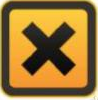 quando possono essere forniti unicamente da un determinato operatore economico perché scopo dell’appalto consiste nella creazione o nell’acquisizione di un’opera d’arte o rappresentazione artistica unicaart. 63 c. 2 lett. b n.1quando possono essere forniti unicamente da un determinato operatore economico perché concorrenza è assente per motivi tecnici (solo quando non esistono altri operatori economici o soluzioni alternative ragionevoli e l’assenza di concorrenza non è il risultato di una limitazione artificiale dei parametri dell’appalto)art. 63 c. 2 lett. b n.2quando possono essere forniti unicamente da un determinato operatore economico per la tutela di diritti esclusivi, inclusi i diritti di proprietà intellettuale (solo quando non esistono altri operatori economici o soluzioni alternative ragionevoli e l’assenza di concorrenza non è il risultato di una limitazione artificiale dei parametri dell’appalto)art. 63 c. 2 lett. b n.3nella misura strettamente necessaria quando, per ragioni di estrema urgenza derivante da eventi imprevedibili dall’amministrazione aggiudicatrice, i termini per le procedure aperte o per le procedure ristrette o per le procedure competitive con negoziazione non possono essere rispettati Le circostanze invocate a giustificazione non imputabili alle amministrazioni aggiudicatriciart. 63 c. 2 lett. cA. 9.2Per forniturequalora i prodotti oggetto dell’appalto siano fabbricati esclusivamente a scopo di ricerca, di sperimentazione, di studio o di sviluppo, salvo che non si tratti di produzione in quantità volta ad accertare la redditività commerciale del prodotto o ad ammortizzare i costi di ricerca e di sviluppoart. 63 c. 3 lett. a)nel caso di consegne complementari effettuate dal fornitore originario e destinate al rinnovo) parziale di forniture o di impianti o all’ampliamento di forniture o impianti esistenti, qualora ilcambiamento di fornitore obblighi l’amministrazione aggiudicatrice ad acquistare forniture con caratteristiche tecniche differenti, il cui impiego o la cui manutenzione comporterebbero incompatibilità o difficoltà tecniche sproporzionate; durata max tre anniart. 63 c. 3 lett. bper forniture quotate e acquistate sul mercato delle materie primeart. 63 c. 3 lett. c)per l’acquisto di forniture o servizi a condizioni particolarmente vantaggiose, da un fornitore che cessa definitivamente l’attività commerciale oppure dagli organi delle procedure concorsualiart. 63 c. 3 lett. d)A. 9.3Per servizil’appalto fa seguito ad un concorso di progettazione e deve, in base alle norme applicabili, essere aggiudicato al vincitore o ad uno dei vincitori del concorso. In quest’ultimo caso, tutti i vincitori devono essere invitati a partecipare ai negoziati.art. 63 c. 4A. 9.4Per lavori e servizinuovi lavori o servizi consistenti nella ripetizione di lavori o servizi analoghi, già affidati all’operatore economico aggiudicatario dell’appalto iniziale dalle medesime amministrazioni aggiudicatrici, a condizione che tali lavori o servizi siano conformi al progetto a base di gara e che tale progetto sia stato oggetto di un primo appalto aggiudicato secondo una procedura di cui all’art. 59, comma 1. Il ricorso a questa procedura è limitato al triennio successivo alla stipulazione del contratto dell’appalto inizialeart. 63 c. 5B - PRESENTAZIONE DELLE OFFERTEB.1E’ presente la lettera d’ invito?B.2E’ stato rispettato il numero minimo di soggetti da invitare?B.2Almeno 5 operatori economici (“se sussistono in tale numero soggetti idonei”) individuati sulla base di informazioni riguardanti le caratteristiche di qualificazione economica e finanziaria e tecniche e professionali desunte dal mercato, nel rispetto dei principi di trasparenza, concorrenza, rotazioneart. 63 c. 6B.3Il contenuto dell'invito è conforme alla normativa?art. 75B.4I termini previsti per la presentazione dell'offerta sono conformi alla normativa?art. 63 e 36 c. 9B.5Le offerte sono pervenute nei termini previsti dalla lettera di invito?C - SELEZIONE DELLE OFFERTEC.1selezione delle offerte con il criterio del prezzo più bassoC.1.1può essere utilizzato tale criterio e c’è motivazione?art. 95 c. 4 e 5C.1.2L’esame dell’offerta è stata effettuata dal Seggio di gara (RUP e almeno 2 testimoni)?C.1.3E’ stata verificata la presenza e completezza del verbale?(riferimenti procedura, seduta pubblica, elenco invitati e offerte pervenute, esito esame documentazione amministrativa, esclusioni e ammissioni, graduatoria, anomalia offerte, proposta di aggiudicazione)C.1.4E’ stata verificata la correttezza della valutazione del prezzo? (offerte inferiori base di gara, non condizionate, non parziali, verifica eventuali calcoli composizione prezzo offerto)art. 95C.1.5Lo svolgimento della verifica delle offerte anomale è avvenuto in contraddittorio? (a cura del RUP o di apposita Commissione nominata ad hoc)art. 97C.1.6Solo per gare di importo inferiore alle soglie europee: possibile esclusione automatica delle offerte anomale (se prevista su bando e se almeno dieci offerte)art. 97 c. 8C.1.7E’ presente la proposta di aggiudicazione?art. 32C.1.8Sono inviate le comunicazioni di esclusione nel rispetto dei termini e della forma previste?art. 76C.1.9E’ stato effettuato il controllo sul possesso dei requisiti? Decreto MIT per Banca dati nazionale operatori economici – nelle more AVCPassart. 36, c. 6 bis,art. 81 e 82art. 216 c. 13C.1.9E' stata condotta la verifica dei requisiti generali degli offerenti?art. 80C.1.9E' stata condotta la verifica dei requisiti previsti dall'art. 83 comma 1 (idoneità professionale, capacità economico-finanziaria, capacità tecnico-professionale)?art. 83 c. 1 lett. a, b, cC.1.9E' stato verificato e riscontrato il rating d'impresa ove dichiarato?Art. 83 c. 10C.1.10E’ presente l’atto di aggiudicazione (decreto o determina di aggiudicazione)?art. 32C.1.11E' stata comunicata l'aggiudicazione nel rispetto dei termini previsti per l'invio?art. 76C.1.11E' stata comunicata l'aggiudicazione nel rispetto dei termini previsti per l'invio?art. 76C.1.12E’ stato pubblicato l'esito della gara?artt. 72 e 98C.1.13E’ presente il contratto?C.1.13E’ stato rispettato il termine dilatorio per la stipulazione del contratto?art. 32 c. 9C.1.13E’ stata comunicata la data di stipula contratto?art. 76C.1.13Sono presenti gli elementi essenziali del contratto?C.1.13Il contratto è stato stipulato con la forma prevista dalla normativa?Art 32 c. 14C.1.14E’ stata rispettata la normativa sulla tracciabilità dei flussi finanziari (presenza CIG  sulla documentazione relativa alla procedura, contratto e strumenti di pagamento)?art. 3 legge136/2010C.2selezione delle offerte con il criterio del miglior rapporto qualità/prezzo (art. 95 c. 3, 6 e 8)selezione sulla base del prezzo o costo fisso in base a criteri qualitativi (art. 95 c.7)C.2.1E’ presente l’ atto di nomina commissione giudicatrice?artt. 77 e 78 C.2.1Sono corretti i criteri di nomina?artt. 77 e 78 C.2.2E’ stata verificata la presenza e completezza del verbale ?(riferimenti procedura, seduta pubblica, elenco invitati e offerte pervenute, esito esame documentazione amministrativa, esclusioni e ammissioni, graduatoria anomalia offerte, proposta di aggiudicazione)C.2.3E’ stata verificata la correttezza della valutazione dell'offerta tecnica? (rispetto elementi e rispettivi parametri di valutazione, esame sistema prescelto, eventuale correttezza dei metodi di riparametrazione)art. 95C.2.4E’ stata verificata la correttezza della valutazione dell'offerta economica? (solo per miglior rapporto qualità/prezzo) (offerte inferiori base di gara, non condizionate, non parziali, verifica eventuali calcoli composizione prezzo offerto)art. 95C.2.5Lo svolgimento della verifica delle offerte anomale è avvenuto in contraddittorio? (da parte del RUP con il supporto della Commissione giudicatrice oppure, se previsto nella documentazione di gara, da parte della Commissione giudicatrice in collaborazione con il RUP)art. 97C.2.6E’ presente la proposta di aggiudicazione?art. 32C.2.7Sono inviate le comunicazioni di esclusione nel rispetto dei termini e della forma previste?art. 76C.2.8E’ stato effettuato il controllo sul possesso dei requisiti? Decreto MIT per Banca dati nazionale operatori economici – nelle more AVCPassart. 36, c. 6 bis,art. 81 e 82art. 216 c. 13C.2.8E' stata condotta la verifica dei requisiti generali degli offerenti?art. 80C.2.8E' stata condotta la verifica dei requisiti previsti dall'art. 83 comma 1 (idoneità professionale, capacità economico-finanziaria, capacità tecnico-professionale)?art. 83 c. 1 lett. a, b, cC.2.8E' stato verificato e riscontrato il rating d'impresa ove dichiarato?Art. 83 c. 10C.2.9E’ presente l’atto di aggiudicazione (decreto o determina di aggiudicazione)?art. 32C.2.10E' stata comunicata l'aggiudicazione nel rispetto dei termini previsti per l'invio?art. 76C.2.10E' stata comunicata l'aggiudicazione nel rispetto dei termini previsti per l'invio?art. 76C.2.11E’ stato pubblicato l'esito della gara?artt. 72 e 98C.2.12E’ presente il contratto?C.2.12E’ stato rispettato il termine dilatorio per la stipulazione del contratto?art. 32 c. 9C.2.12E’ stata comunicata la data di stipula contratto?art. 76C.2.12Sono presenti gli elementi essenziali del contratto?C.2.12Il contratto è stato stipulato con la forma prevista dalla normativa?Art 32 c 14C.2.13E’ stata rispettata la normativa sulla tracciabilità dei flussi finanziari (presenza CIG  sulla documentazione relativa alla procedura, contratto e strumenti di pagamento)?art. 3 legge136/2010Check list - PROCEDURA RISTRETTA Check list - PROCEDURA RISTRETTA Check list - PROCEDURA RISTRETTA Check list - PROCEDURA RISTRETTA Check list - PROCEDURA RISTRETTA Check list - PROCEDURA RISTRETTA Check list - PROCEDURA RISTRETTA Check list - PROCEDURA RISTRETTA DESCRIZIONENORMA DI RIFERIMENTOSINONPDOCUMENTO DI RIFERIMENTONOTEA – PRESUPPOSTI A.1Il RUP è stato nominato con atto formale?(Indicare l’atto di nomina) Art 31 c1A.2Il nominativo del RUP è indicato nel bando o avviso con cui si indice la gara o nell’invito a presentare l’offerta?Art 31 c 2A.3Nel caso in cui l’organico della stazione appaltante presenti carenze accertate o in esso non sia compreso nessun soggetto in possesso della specifica professionalità necessaria per lo svolgimento dei compiti propri del RUP, nel caso in cui sia stata attivata la figura di supporto RUP, tale attivazione è adeguatamente motivata nel rispetto delle circostanze previste dal Codice?Art 31 c 11A.3E’ stato verificato il possesso delle specifiche competenze di carattere tecnico ed il possesso dei necessari requisiti di carattere economico finanziario, amministrativo, organizzativo e legale?Art 31 c 11A.3E' stata verificata l'effettiva dotazione da parte del soggetto incaricato dei compiti di assistenza all'attività del RUP di idonea ed adeguata copertura assicurativa dei rischi professionali?Art 31 c 11A.4E’ stata verificata la presenza del decreto o determina a contrarre/ di affidamento? E’ correttamente motivata?Art 32 c 2A.5E’ stato verificato il rispetto dell’obbligo di acquisizione del CUP e del suo inserimento negli atti di gara e nella documentazione contabile?A.6E’ stato verificato il rispetto degli obblighi di trasparenza previsti dall’art 29 del codice per tutti gli atti della procedura?Art 29A.7Sono state utilizzate disposizioni previste per i casi di "eccezioni" o "urgenza" debitamente motivate? Art 61 c 6B - AVVISO DI PREINFORMAZIONE (facoltativo)B.1E’ stato pubblicato un avviso di preinformazioneart. 70B.2E’ stata verificata la correttezza dei contenuti dell'avviso?allegato XIV, Parte I, lettera BC- BANDOC.1I contenuti del bando sono conformi alla legge? allegato XIV, Parte I, lettera CC.2E’ stata verificata la conformità dei termini di presentazione delle domande di partecipazione indicati nel bando?art. 61C.3Il bando prevede un numero massimo di candidati da invitare?art. 91C.3E’ stato rispettato il n° minimo candidati (cinque)?art. 91C.4E’ stata verificata la correttezza delle modalità di pubblicazione in funzione dell’importo di aggiudicazioneartt. 72 e 73D - DOMANDE DI PARTECIPAZIONED.1Le domande sono regolari e pervenute nei termini previsti dal bando?D.2Sono state comunicate le eventuali esclusioni?art. 76D.3E’ stato verificato il rispetto dei termini per l'invio e i contenuti delle comunicazioni di esclusione?art. 76E - PRESENTAZIONE DELLE OFFERTEE.1E’ presente la lettera di invito?E.1.1Il contenuto dell'invito è conforme alla normativa?art. 75 e allegato XVE.1.2I termini previsti per la presentazione dell'offerta sono conformi alla normativa?art. 61E.1.3Le offerte sono pervenute nei termini previsti dalla lettera di invito?F - SELEZIONE DELLE OFFERTEF.1selezione delle offerte con il criterio del prezzo più bassoF.1.1Può essere utilizzato tale criterio e c’è motivazione?art. 95 c. 4 e 5F.1.2L’esame dell’offerta è stato effettuato dal Seggio di gara? (RUP e almeno 2 testimoni) F.1.3E’ stata verificata la presenza e la completezza del verbale? (riferimenti procedura, seduta pubblica, offerte pervenute, esito esame documentazione amministrativa, esclusioni e ammissioni, graduatoria, anomalia offerte, proposta di aggiudicazione)F.1.4E’ stata verificata la correttezza della valutazione del prezzo? (offerte inferiori base di gara, non condizionate, non parziali, verifica eventuali calcoli composizione prezzo offerto)art. 95F.1.5Lo svolgimento della verifica delle offerte anomale è avvenuto in contraddittorio? (a cura del RUP o di apposita Commissione nominata ad hoc)art. 97F.1.6Solo per gare di importo inferiore alle soglie europee: possibile esclusione automatica delle offerte anomale (se prevista su bando e se almeno dieci offerte)art. 97 c. 8F.1.7E’ presente la proposta di aggiudicazione?artt. 32F.1.8Sono inviate le comunicazioni di esclusione nel rispetto dei termini e della forma previste?art. 76F.1.9E’ stato effettuato il controllo sul possesso dei requisiti? Decreto MIT per Banca dati nazionale operatori economici – nelle more AVCPassart. 36, c. 6 bis,art. 81 e 82art. 216 c. 13F.1.9E' stata condotta la verifica dei requisiti generali degli offerenti?art. 80F.1.9E' stata condotta la verifica dei requisiti previsti dall'art. 83 comma 1 (idoneità professionale, capacità economico-finanziaria, capacità tecnico-professionale)?art. 83 c. 1 lett. a, b, cF.1.9E' stato verificato e riscontrato il rating d'impresa ove dichiarato?Art. 83 c. 10F.1.10E’ presente l’atto di aggiudicazione (decreto o determina di aggiudicazione)?art. 32F.1.11E' stata comunicata l'aggiudicazione nel rispetto della forma e dei termini previsti per l'invio?art. 76F.1.11E' stata comunicata l'aggiudicazione nel rispetto della forma e dei termini previsti per l'invio?art. 76F.1.12E’ stato pubblicato l'esito della gara?artt. 72 e 98F.1.13E’ presente il contratto?F.1.13E’ stato rispettato il termine dilatorio per la stipulazione del contratto?art. 32 c. 9F.1.13E’ stata comunicata la data di stipula contratto?art. 76F.1.13Sono presenti gli elementi essenziali del contratto?F.1.13Il contratto è stato stipulato con la forma prevista dalla normativa?Art 32 c 14F.1.14E’ stata rispettata la normativa sulla tracciabilità dei flussi finanziari (presenza CIG  sulla documentazione relativa alla procedura, contratto e strumenti di pagamento)?art. 3 legge136/2010F.2selezione delle offerte con il criterio del miglior rapporto qualità/prezzo (art. 95 c. 3, 6 e 8)selezione sulla base del prezzo o costo fisso in base a criteri qualitativi (art. 95 c.7)F.2.1E’ presente l’atto di nomina della commissione giudicatrice?artt. 77 e 78 F.2.1Sono corretti i criteri di nomina?artt. 77 e 78 F.2.2E’ stata verificata la presenza e completezza del verbale? (riferimenti procedura, seduta pubblica, elenco invitati e offerte pervenute, esito esame documentazione amministrativa, esclusioni e ammissioni, graduatoria anomalia offerte, proposta di aggiudicazione)F.2.3E’ stata verificata la correttezza della valutazione dell'offerta tecnica? (rispetto elementi e rispettivi parametri di valutazione, esame sistema prescelto, eventuale correttezza dei metodi di riparametrazione)art. 95F.2.4E’ stata verificata la correttezza della valutazione dell'offerta economica? (solo per miglior rapporto qualità/prezzo) (offerte inferiori base di gara, non condizionate, non parziali, verifica eventuali calcoli composizione prezzo offerto)art. 95F.2.5Lo svolgimento della verifica delle offerte anomale è avvenuto in contraddittorio? (da parte del RUP con il supporto della Commissione giudicatrice oppure, se previsto nella documentazione di gara, da parte della Commissione giudicatrice in collaborazione con il RUP)art. 97F.2.6E’ presente la proposta di aggiudicazione?art. 32F.2.7Sono inviate le comunicazioni di esclusione nel rispetto dei termini e della forma previste?art. 76F.2.8E’ stato effettuato il controllo sul possesso dei requisiti? Decreto MIT per Banca dati nazionale operatori economici – nelle more AVCPassart. 36, c. 6 bis,art. 81 e 82art. 216 c. 13F.2.8E' stata condotta la verifica dei requisiti generali degli offerenti?art. 80F.2.8E' stata condotta la verifica dei requisiti previsti dall'art. 83 comma 1 (idoneità professionale, capacità economico-finanziaria, capacità tecnico-professionale)?art. 83 c. 1 lett. a, b, cF.2.8E' stato verificato e riscontrato il rating d'impresa ove dichiarato?Art. 83 c. 10F.2.9E’ presente l’atto di aggiudicazione (decreto o determina di aggiudicazione)?art. 32F.2.10E' stata comunicata l'aggiudicazione nel rispetto della forma e dei termini previsti per l'invio?art. 76F.2.10E' stata comunicata l'aggiudicazione nel rispetto della forma e dei termini previsti per l'invio?art. 76F.2.11E’ stato pubblicato l'esito della gara?artt. 72 e 98F.2.12E’ presente il contratto?F.2.12E’ stato rispettato il termine dilatorio per la stipulazione del contratto?art. 32 c. 9F.2.12E’ stata comunicata la data di stipula contratto?art. 76F.2.12Sono presenti gli elementi essenziali del contratto?F.2.12Il contratto è stato stipulato con la forma prevista dalla normativa?Art 32 c 14F.2.13E’ stata rispettata la normativa sulla tracciabilità dei flussi finanziari (presenza CIG  sulla documentazione relativa alla procedura, contratto e strumenti di pagamento)?art. 3 legge136/2010Check list - PROCEDURA APERTA Check list - PROCEDURA APERTA Check list - PROCEDURA APERTA Check list - PROCEDURA APERTA Check list - PROCEDURA APERTA Check list - PROCEDURA APERTA Check list - PROCEDURA APERTA Check list - PROCEDURA APERTA DESCRIZIONENORMA DI RIFERIMENTOSINONPDOCUMENTO DI RIFERIMENTONOTEA – PRESUPPOSTI A.1Il RUP è stato nominato con atto formale?(Indicare l’atto di nomina)Art 31 c1A.2Il nominativo del RUP è indicato nel bando o avviso con cui si indice la gara o nell’invito a presentare l’offerta?Art 31 c 2A.3Nel caso in cui l’organico della stazione appaltante presenti carenze accertate o in esso non sia compreso nessun soggetto in possesso della specifica professionalità necessaria per lo svolgimento dei compiti propri del RUP, nel caso in cui sia stata attivata la figura di supporto RUP, tale attivazione è adeguatamente motivata nel rispetto delle circostanze previste dal Codice?Art 31 c 11A.3E’ stato verificato il possesso delle specifiche competenze di carattere tecnico ed il possesso dei necessari requisiti di carattere economico finanziario, amministrativo, organizzativo e legale?Art 31 c 11A.3E' stata verificata l'effettiva dotazione da parte del soggetto incaricato dei compiti di assistenza all'attività del RUP di idonea ed adeguata copertura assicurativa dei rischi professionali?Art 31 c 11A.4E’ stata verificata la presenza del decreto o determina a contrarre/ di affidamento? E’ adeguatamente motivata?Art 32A.5E’ stato verificato il rispetto dell’obbligo di acquisizione del CUP e del suo inserimento negli atti di gara e nella documentazione contabile?A.6E’ stato verificato il rispetto degli obblighi di trasparenza previsti dall’art 29 del codice per tutti gli atti della procedura?Art 29A.7Sono state utilizzate disposizioni previste per i casi di "eccezioni" o "urgenza" debitamente motivati?Art 60 comma3B - AVVISO DI PREINFORMAZIONE (facoltativo)B.1E’ stato pubblicato un avviso di pre-informazione?art. 70B.2Sono corretti i contenuti dell'avviso?allegato XIV, Parte I, lettera BC- BANDOC.1I contenuti del bando sono conformi alla legge?allegato XIV, Parte I lettera CC.2E’ stata verificata la conformità dei termini di presentazione delle offerte indicati nel bando?art. 60C.3E’ stata verificata la correttezza delle modalità di pubblicazione in funzione dell’importo di aggiudicazioneartt. 72 e 73D - DOMANDE DI PARTECIPAZIONE E OFFERTED.1Le domande e le offerte sono pervenute nei termini previsti dal bando?D.2Sono inviate le comunicazioni di esclusione nel rispetto dei termini e della forma previste?art. 76E - SELEZIONE DELLE OFFERTEE.1selezione delle offerte con il criterio del prezzo più bassoE.1.1Può essere utilizzato tale criterio e c’è motivazione?art. 95 c. 4 e 5E.1.2L’esame dell’offerta è stato effettuato dal Seggio di gara? (RUP e almeno 2 testimoni)E.1.3E’ stata verificata la presenza e completezza del verbale? (riferimenti procedura, seduta pubblica, elenco invitati e offerte pervenute, esito esame documentazione amministrativa, esclusioni e ammissioni, graduatoria, anomalia offerte, proposta di aggiudicazione)E.1.4E’ stata verificata la correttezza della valutazione del prezzo? (offerte inferiori base di gara, non condizionate, non parziali, verifica eventuali calcoli composizione prezzo offerto)art. 95E.1.5E’ stato verificato lo svolgimento della verifica in contraddittorio delle offerte anomale (a cura del RUP o di apposita Commissione nominata ad hoc)?art. 97E.1.6Solo per gare di importo inferiore alle soglie europee: è rispettata la norma che consente la possibile esclusione automatica delle offerte anomale (se prevista su bando e se almeno dieci offerte)?art. 97 c. 8E.1.7E’ presente la proposta di aggiudicazione?art. 32E.1.8Sono inviate le comunicazioni di esclusione nel rispetto dei termini e della forma previste?art. 76E.1.9E’ stato effettuato il controllo sul possesso dei requisiti? Decreto MIT per Banca dati nazionale operatori economici – nelle more AVCPassart. 36, c. 6 bis,art. 81 e 82art. 216 c. 13E.1.9E' stata condotta la verifica dei requisiti generali degli offerenti?art. 80E.1.9E' stata condotta la verifica dei requisiti previsti dall'art. 83 comma 1 (idoneità professionale, capacità economico-finanziaria, capacità tecnico-professionale)?art. 83 c. 1 lett. a, b, cE.1.9E' stato verificato e riscontrato il rating d'impresa ove dichiarato?Art. 83 c. 10E.1.10E’ presente l’atto di aggiudicazione (decreto o determina di aggiudicazione)?art. 32E.1.11E' stata comunicata l'aggiudicazione nel rispetto della forma e dei termini previsti per l'invio?art. 76E.1.11E' stata comunicata l'aggiudicazione nel rispetto della forma e dei termini previsti per l'invio?art. 76E.1.12E’ stato pubblicato l'esito della gara?artt. 72 e 98E.1.13E’ presente il contratto?E.1.13E’ stato rispettato il termine dilatorio per la stipulazione del contratto?art. 32 c. 9E.1.13E’ stata comunicata la data di stipula contratto?art. 76E.1.13Sono presenti gli elementi essenziali del contratto E.1.13Il contratto è stato stipulato con la forma prevista dalla normativa?Art 32 c 14E.1.14E’ stata rispettata la normativa sulla tracciabilità dei flussi finanziari (presenza CIG sulla documentazione relativa alla procedura, contratto e strumenti di pagamento)?art. 3 legge136/2010E.2selezione delle offerte con il criterio del miglior rapporto qualità/prezzo (art. 95 c. 3, 6 e 8)selezione sulla base del prezzo o costo fisso in base a criteri qualitativi (art. 95 c.7)E.2.1E’ presente l’atto di nomina della commissione giudicatrice?artt. 77 e 78 E.2.1Sono corretti i criteri di nomina?artt. 77 e 78 E.2.2E’ stata verificata la presenza e completezza del verbale?(riferimenti procedura, seduta pubblica, elenco invitati e offerte pervenute, esito esame documentazione amministrativa, esclusioni e ammissioni, graduatoria anomalia offerte, proposta di aggiudicazione)E.2.3E’ stata verificata la correttezza della valutazione dell'offerta tecnica? (rispetto elementi e rispettivi parametri di valutazione, esame sistema prescelto, eventuale correttezza dei metodi di riparametrazione)art. 95E.2.4E’ stata verificata la correttezza della valutazione dell'offerta economica? (solo per miglior rapporto qualità/prezzo) (offerte inferiori base di gara, non condizionate, non parziali, verifica eventuali calcoli composizione prezzo offerto)art. 95E.2.5Lo svolgimento della verifica delle offerte anomale è avvenuto in contraddittorio? (da parte del RUP con il supporto della Commissione giudicatrice oppure, se previsto nella documentazione di gara, da parte della Commissione giudicatrice in collaborazione con il RUP)art. 97E.2.6E’ presente la proposta di aggiudicazione?art. 32E.2.7Sono inviate le comunicazioni di esclusione nel rispetto dei termini e della forma previste?art. 76E.2.8E’ stato effettuato il controllo sul possesso dei requisiti? Decreto MIT per Banca dati nazionale operatori economici – nelle more AVCPassart. 36, c. 6 bis,art. 81 e 82art. 216 c. 13E.2.8E' stata condotta la verifica dei requisiti generali degli offerenti?art. 80E.2.8E' stata condotta la verifica dei requisiti previsti dall'art. 83 comma 1 (idoneità professionale, capacità economico-finanziaria, capacità tecnico-professionale)?art. 83 c. 1 lett. a, b ,cE.2.8E' stato verificato e riscontrato il rating d'impresa ove dichiarato?Art. 83 c. 10E.2.9E’ presente l’atto di aggiudicazione (decreto o determina di aggiudicazione)?art. 32E.2.10E' stata comunicata l'aggiudicazione nel rispetto dei termini previsti per l'invio?art. 76E.2.10E' stata comunicata l'aggiudicazione nel rispetto dei termini previsti per l'invio?art. 76E.2.11E’ stato pubblicato l'esito della gara?artt. 72 e 98E.2.12E’ presente il contratto?E.2.12E’ stato rispettato il termine dilatorio per la stipulazione del contratto?art. 32 c. 9E.2.12E’ stata comunicata la data di stipula contratto?art. 76E.2.12Sono presenti gli elementi essenziali del contratto?E.2.12Il contratto è stato stipulato con la forma prevista dalla normativa?Art 32 c 14E.2.13E’ stata rispettata la normativa sulla tracciabilità dei flussi finanziari (presenza CIG  sulla documentazione relativa alla procedura, contratto e strumenti di pagamento)?art. 3 legge136/2010